Supplemental Digital ContentFigure 1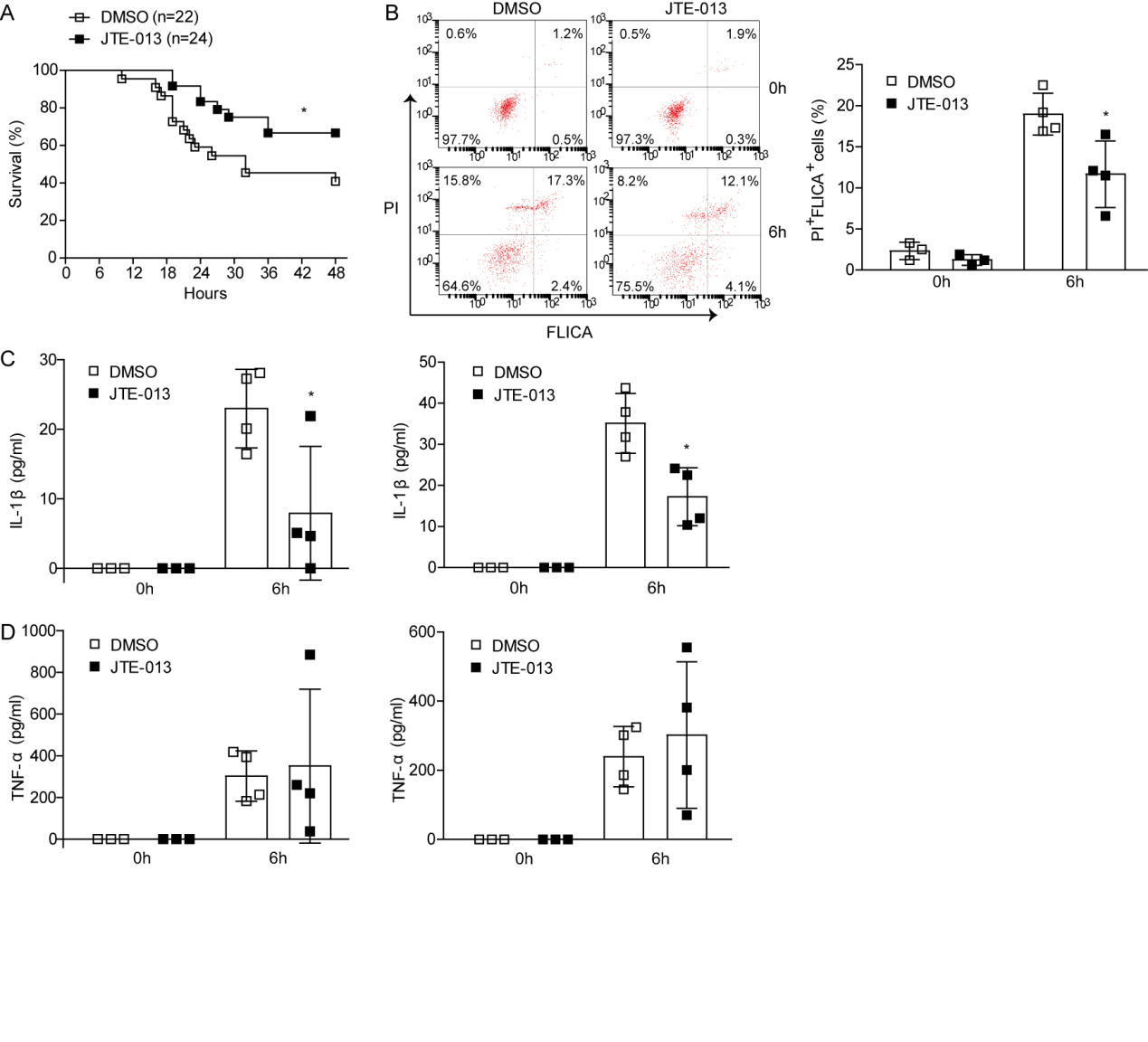 Figure 1. Blockage of S1PR2 improves survival rates and protects from macrophage pyroptosis during Escherichia coli sepsis. WT mice were injected intraperitoneally with 4 mg/kg JTE-013 (a S1PR2 antagonist) or vehicle after E. coli (3.5 × 106 colony-forming units [CFU]) infection. (A) Survival rates were monitored for 48 h. n = 22 for vehicle group and n = 24 for JTE-013 group from three independent experiments. Values were analyzed by the Mantel-Cox test. (B) Macrophage pyroptosis was determined by flow cytometry analysis at indicated time points: F4/80+ cells were gated and analyzed for FLICA and PI. Representative images are shown on the left and quantitative analysis of F4/80+ FLICA+PI+ cells are shown on the right (n = 3 for 0 h and n = 4 for 6 h). Data are presented as mean ± SD and were analyzed using two-tailed Student’s t test. (C) IL-1β and (D) TNF-α levels from serum (n = 3 for 0 h and n = 4 for 6 h) and PLF (n = 3 for 0 h and n = 4 for 6 h) were detected by enzyme-linked immunosorbent assay. Data are presented as mean ± SD and were analyzed by Student’s t test. *Significant difference was compared with respective WT control mice. *P < 0.05. IL-1β = interleukin-1β; TNF-α = tumor necrosis factor-α.Figure 2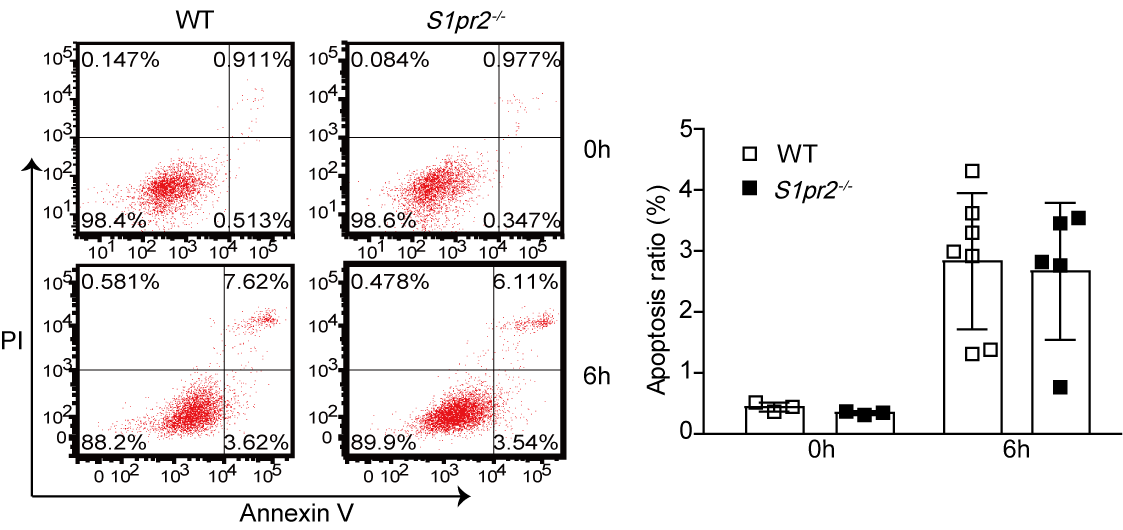 Figure 2. S1PR2 deficiency did not affect macrophage apoptosis in Escherichia coli sepsis. Wild-type (WT) and S1pr2 deficient (S1pr2-/-) mice were injected intraperitoneally with E. coli (3.5 × 106 colony-forming units [CFU]). Macrophage apoptosis was determined by flow cytometry analysis at indicated time points: F4/80+ cells were gated and analyzed for Annexin V and PI. Representative images are shown on the left and quantitative analysis of F4/80+Annexin V+PI- cells are shown on the right (n = 3 at 0 h; n = 7 for WT group and n = 5 for S1pr2-/- group at 6 h). Data are presented as mean ± SD and were analyzed using two-tailed Student’s t test. S1PR2 = sphingosine 1-phosphate receptor 2.Figure 3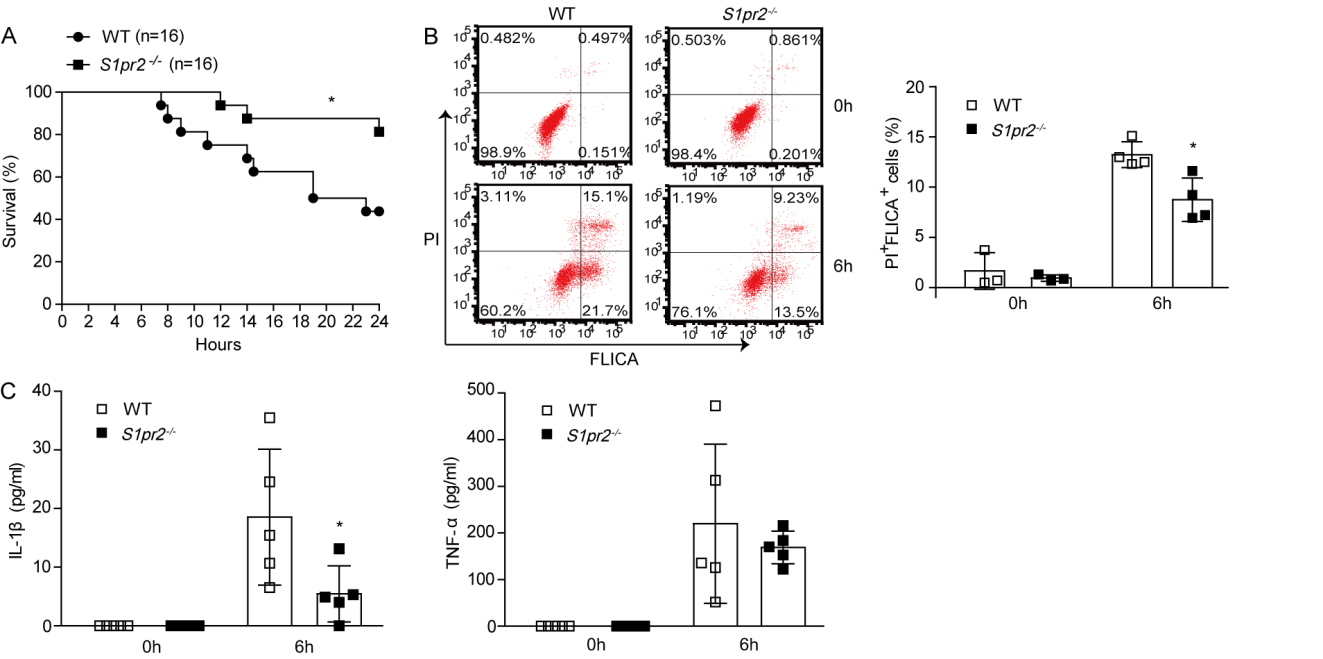 Figure 3. S1PR2 deficiency improves Escherichia coli sepsis outcome and decreases macrophage pyroptosis in female mice. Wild-type (WT) and S1pr2 deficient (S1pr2-/-) female mice were injected intraperitoneally with E. coli (3.5 × 106 colony-forming units [CFU]). (A) Survival curves of WT and S1pr2-/- mice after E. coli sepsis. Data consist of three independent experiments (n = 16 per group) and were examined using the Mantel-Cox test. (B) Macrophage pyroptosis was determined by flow cytometry analysis at indicated time points: F4/80+ cells were gated and analyzed for FLICA and PI. Representative images are shown on the left and quantitative analysis of F4/80+ FLICA+PI+ cells are shown on the right (n = 3 for 0 h and n = 4 for 6 h). Data are presented as mean ± SD and were analyzed using two-tailed Student’s t test. (C) IL-1β and (D) TNF-α levels from serum (n = 5) were detected by enzyme-linked immunosorbent assay. Data are presented as mean ± SD and were analyzed by Student’s t test or Mann-Whitney test. *Significant difference was compared with respective WT control mice. *P < 0.05. S1PR2 = sphingosine 1-phosphate receptor 2; IL-1β = interleukin-1β; TNF-α = tumor necrosis factor-α.Figure 4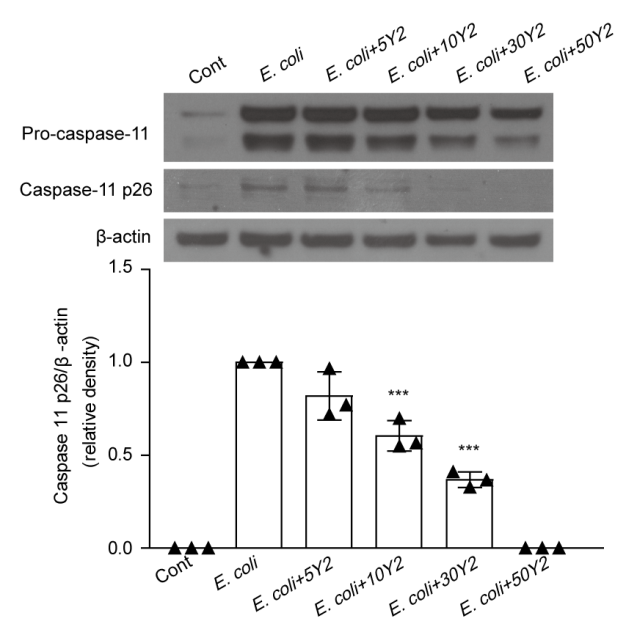 Figure 4. Caspase-11 activation is reduced by RhoA inhibitor in a dose-dependent manner. WT peritoneal macrophages were treated with 5, 10, 30 and 50 μM Y27632 (a RhoA antagonist) or vehicle after Escherichia coli stimulation. Caspase-11 activation was determined by western blots. Values are presented as mean ± SD from 3 independent experiments and were analyzed using one-way ANOVA followed by Bonferroni post-test. Representative images are shown on the top and band intensity quantifications are shown on the bottom. *Significant difference was compared with E. coli group. ***P < 0.001. Y2 = Y27632; Cont = control..